КОНСУЛЬТАЦИЯ ДЛЯ РОДИТЕЛЕЙ«Сказкотерапия или сказочное лечение души»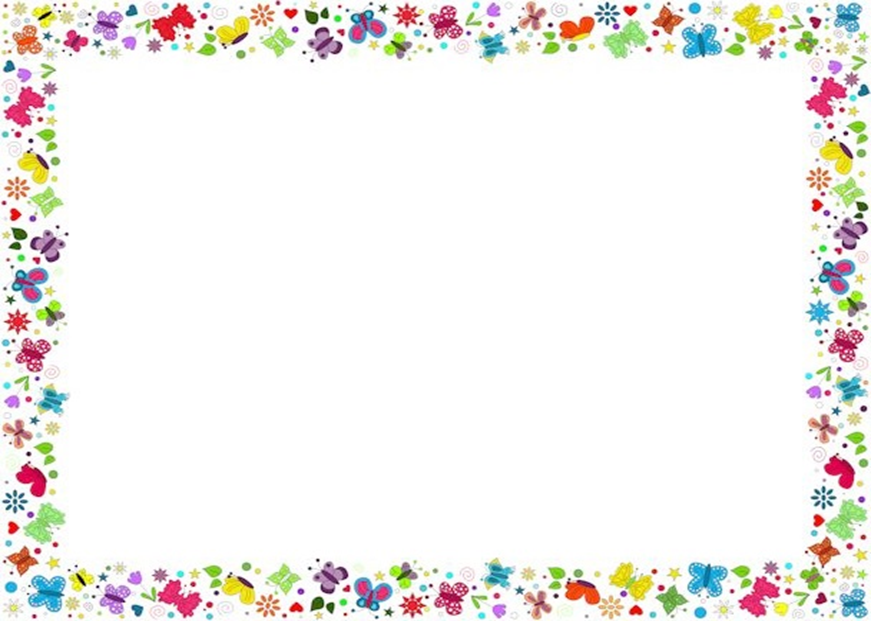 «Маленькие детки — маленькие бедки» — гласит народная мудрость.Действительно, чем взрослее становятся наши дети, тем больше появляется у них взрослых проблем. Подрастающего ребёнка часто одолевают всевозможные страхи, печаль, гнев и раздражение. Что является причиной этого беспокойства, порой не понимают ни сами дети, ни их родители.                      Что же делать в таком случае? Как помочь своему ребёнку?                       Сегодня  есть множество методов, помогающих решить проблемы ребёнка самым приятным для него способом.                                                                     Один из главных таких способов — арттерапия (лечение искусством).                        Для малышей лучше всего подойдут такие виды арттерапии, как цветотерапия (лечение цветом), музыкотерапия (лечение мелодией), игротерапия (использование игры как способа решения психологических проблем ребёнка) и, конечно же, сказкотерапия — метод, позволяющий работать с детьми и взрослыми через сказку.Что такое сказкотерапия?Сказкотерапия — пожалуй, самый детский метод психологии, и, конечно, один из самых древних. Ведь ещё наши предки, занимаясь воспитанием детей, не спешили наказать провинившегося ребенка, а рассказывали ему сказку, из которой становился ясным смысл поступка. Сказки служили моральным и нравственным законом, предохраняли детей от напастей, учили их жизни. Зная, как сказка влияет на жизнь человека, можно очень многим помочь своему ребёнку. У него есть любимая сказка, которую он просит почитать вновь и вновь? Значит, эта сказка затрагивает очень важные для ребёнка вопросы. Посоветуйтесь с психологом. Сеансы сказкотерапии помогут вам понять, что привлекает ребенка в сюжете этой сказки, какой из героев нравится ему больше всех, почему он выбирает именно эту сказку.       Со временем пристрастие ребенка к той или иной сказке меняется, и это означает, что малыш растет, развивается и ставит перед собой новые жизненные вопросы. Исследования психологов показывают, что в любимых сказках в некотором смысле запрограммирована жизнь ребенка.                  «Скажи мне, какая твоя любимая сказка, и я скажу, кто ты», — так перефразировали известную пословицу психоаналитики.                           Родители могут освоить сказкотерапию и самостоятельно, но психологическое консультирование не помешает. Для мягкого влияния на поведение ребенка психолог подбирает специальные сказки. Сказки для сказкотерапии подбираются разные: народные, авторские, а также специально разработанные. Часто психолог предлагает малышу сочинить сказку самостоятельно. Сочинение сказок ребёнком и для ребёнка — основа сказкотерапии. Через сказку можно узнать о таких переживаниях детей, которые они сами толком не осознают, или стесняются обсуждать их со взрослыми. Через сказку можно, например, узнать об отношении                            ребенка-дошкольника к родителям.А всем ли полезна сказкотерапия?Да, сказкотерапия полезна всем. Есть специальные лечебные сказки не только для маленьких детей, но и для подростков и взрослых. Сказка поможет решить многие психологические проблемы. Не надо только считать ее спасением от всех бед. Это не чудодейственное лекарство, помогающее за один прием, а долгая, упорная работа, эффект от которой будет виден со временем, но обязательно будет. Конечно, у сказкотерапии есть специальные условия при работе с детьми: ребенок должен чётко представлять то, что существует сказочная действительность, отличная от реальной жизни.    Навык такого различения, обычно, появляется у ребенка к 3,5–4 годам, хотя, конечно, в каждом конкретном случае важно учитывать индивидуальные особенности психического развития ребенка.Как сочинить лечебную сказку?Прежде чем самостоятельно заниматься сказкотерапией, родителям хорошо бы почитать книги по этой методике. Если вы заметили, что у вашего ребёнка есть какая-то эмоциональная проблема (например, он раздражителен, груб, капризен или агрессивен), нужно придумать сказку,   где герои, их похождения и подвиги будут помогать вашему малышу эту проблему решить. Сначала мы описываем героя, похожего на ребенка, показываем жизнь героя в сказке так, чтобы ребенок сам увидел сходство со своей жизнью (ведь сказкотерапия — это индивидуальные сказки для конкретного человека, надо, чтобы малыш мог видеть в главном герое себя). Затем выдуманный нами герой попадает в проблемную ситуацию, похожую на реальную ситуацию ребенка (он тоже чего-то боится, чувствует себя одиноким и. т.п.) и приписываем герою все переживания малыша (конечно, по сюжету должно появиться много возможностей и способов для преодоления этих препятствий). Потом, сказочный герой (а с ним и ребёнок) начинает искать выход из создавшегося положения и, конечно, находит его. Художественные сказки очень полезны. Например, ребёнку, любящему приврать по пустякам, стоит почитать сказку «Заяц-хвастун», легкомысленному и шаловливому «Приключения Незнайки», эгоистичному   и жадному малышу будет полезно послушать сказку «О рыбаке и рыбке», а робкому и пугливому — «О трусливом зайце». В этом случае не стоит явно указывать на сходство героя с ребёнком — малыш сделает выводы сам. Просто обсудите сказку вместе. Здесь придут на помощь почти все методы арттерапии: цветотерапия (можно рисовать свои впечатления от сказки), игротерапия (придумать игру по сказке или инсценировать любимый отрывок) и даже музыкотерапия (подобрать мелодии, подходящие по настроению тому или иному сюжету). Это поможет малышу лучше усвоить извлеченный из сказки опыт, а родителям — лучше понять своего ребенка.   Сказкотерапия и развитие речи детей.Речевая функция является одной из важнейших психических функций человека. Овладение способностью к речевому общению создает предпосылки для специфически человеческих социальных контактов, благодаря которым формируются и уточняются представления ребенка об окружающей действительности, совершенствуются формы ее отражения. 
Нарушения речи отрицательно влияют на все психическое развитие ребенка, отражаются на его деятельности, поведении. Нарушения речи, ограниченность речевого общения могут отрицательно влиять на формирование личности ребенка, способствовать развитию отрицательных качеств характера (застенчивости, нерешительности, замкнутости, негативизма, чувства неполноценности). Все это отрицательно сказывается на овладении грамотой, на успеваемости в целом, на овладении профессией. 
Сказка является наиболее универсальным, комплексным методом воздействия в коррекционной работе. Ведь сказка - это образность языка,                   его метафоричность, психологическая защищенность. Во время работы над сказкой, дети обогащают свой словарь, идет работа над автоматизацией поставленных звуков и введение их в самостоятельную речь.                         Тексты сказок расширяют словарный запас, помогают верно строить диалоги, а, следовательно, влияют на развитие связной монологической речи. 
                                Что могут дать сказки для детей?Во-первых, ребенок понимает, что взрослых интересуют его проблемы, что родители на его стороне.Во-вторых, он усваивает следующий подход к жизни: "ищи силы для разрешения конфликта в себе самом, ты их обязательно найдешь и победишь трудности", т.е. мы проживаем нашу жизнь так, как мы ее для себя строим.В-третьих, истории показывают, что выход из любой ситуации есть всегда, надо только его поискать.В сказочных историях можно выделить следующие группы тем, которые они поднимают.1. Трудности, связанные с общением (со сверстниками и родителями).2. Чувство неполноценности. Практически все агрессивное поведение - результат ощущения собственной «малозначимости» и попытки таким способом доказать обратное.3. Страхи и тревоги по самым различным поводам.4. Проблемы, связанные со спецификой возраста. Дошкольник сталкивается с необходимостью обходиться без мамы, быть самостоятельным.В результате сказкотерапии, ребенок чувствует поддержку взрослых, которая ему так необходима. Также в сказке и через восприятие сказочного мира можно создать необходимые условия для развития эмоциональной сферы дошкольника, обогатить образами и представлениями,  формирующими воображение.